Publicado en  Madrid, 28006 el 22/11/2017 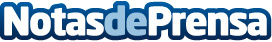 FLIS Fashion Market: Más allá de glamour, fama o reconocimiento, las marcas de moda quieren venderLos diseñadores o marcas de moda, sean desconocidos o famosos, nacionales o internacionales,  pequeños o grandes, con mucho o poco presupuesto, les interesa y necesitan la misma cosa: vender. ''Muy bonito el desfile, pero queremos eventos de moda orientados a la venta'', estas fueron las  palabras de una de las marcas de moda invitadas al desfile "The Stages of Fashion" que Fashion Law Institute Spain organizó para este veranoDatos de contacto:Antonella Di CampoFashion Law Institute Spain. Calle de José Ortega y Gasset, 25, PB, derecha, Madrid, 2800634-911852667Nota de prensa publicada en: https://www.notasdeprensa.es/flis-fashion-market-mas-alla-de-glamour-fama-o_1 Categorias: Moda Sociedad Madrid Eventos http://www.notasdeprensa.es